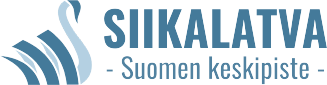 SIIKALATVAN KUNNAN SOSIAALI- JATERVEYDENHUOLLONASIAKASMAKSUT 2021       Kunnanhallitus 15.2.2021 § 54SISÄLLYSSisällysSoveltamisala	31 Määritelmä	32 Kotihoito	32.1 Kotihoidon arviointijakso 	42.2. Tilapäinen kotipalvelu	42.3 Tilapäinen kotisairaanhoito	42.4 Säännöllinen kotiin annettava hoito	54 Tukipalvelut	64.1 Asiointipalvelu	64.2 Ateriapalvelut	64.3 Turvapalvelut	74.4 Lääkerobotit	74.5 Päiväkeskuspalvelut	84.6 Muut tukipalvelut	85 Omaishoidon tuen palkkiot ja asiakasmaksut	86 Kuntoutuskoti Villiina ja Pohjantähden kuntoutuspaikat	97 Pitkäaikainen laitoshoito	98 Palveluasuminen	98.1 Lyhytaikainen palveluasuminen	98.2 Pitkäaikainen palveluasuminen	98.3 Tukiasunnot	119 Ostetut asumispalvelut, vanhuspalvelut	1110 Ostetut asumispalvelut, mielenterveys- ja muut palvelut	1211 Palveluseteli	1212 Perhehoidon palkkiot ja korvaukset	1413 Perhehoidon asiakasmaksut	1713.1 Jatkuvan perhehoidon asiakasmaksu	1713.2 Lyhytaikaisen ja osavuorokautisen perhehoidon asiakasmaksu	1813.3 Tilapäisen perhehoidon palkkiot omaishoitajan vapaapäivän järjestämisestä	1814 Rantsilan tukikeskuksen palvelumaksut	1815 Kehitysvammahuollon asiakasmaksut	1916 Lastensuojelun asiakasmaksut 	2016.1 Lastensuojelun itsenäistymisvarat	2017 Terveyskeskuksen avohoidon maksut	2118 Yhteispäivystys	2419 Todistusmaksut	2420 Suun ja hampaiden tutkimus ja hoito	2521 Käyttämättä ja peruuttamatta jätetty käyntiaika	2522 Laitoshoito, terveyskeskuksen vuodeosastohoito	2623 Ulkopaikkakuntalaisten maksut	26SoveltamisalaSosiaali- ja terveydenhuollon palveluista perittäviä maksuja koskevat säännökset ovat sosiaali- ja terveydenhuollon asiakasmaksuista annetussa laissa 734/92 ja asetuksessa 912/92. Sosiaalihuollon palvelusta määrätty maksu on jätettävä perimättä tai sitä on alennettava siltä osin kun maksun periminen vaarantaa henkilön tai perheen toimeentulon edellytyksiä tai henkilön lakisääteisen elatusvelvollisuuden toteuttamista. Maksu voidaan alentaa tai jättää perimättä myös, jos siihen on syytä huollolliset näkökohdat huomioon ottaen. (Asiakasmaksulaki 11§ 1 mom). Viranhaltijapäätöksiin perustuvista asiakasmaksuista on mahdollista hakea maksunalennusta/vapautusta erillisellä kirjallisella hakemuksella. Maksualennusten ja vapautusten yleisenä perusteena pidetään toimeentulotukinormeja.1 MääritelmäAsetuksen mukaan:palvelun käyttäjällä tarkoitetaan yhtä tai useampaa henkilöä, joka käyttää sosiaali- ja terveydenhuollon palvelua tai johon palvelu kohdistuu; kotipalvelussa ja lasten päivähoidossa palvelun käyttäjäksi katsotaan lapsen ohella hänen kanssa yhteistaloudessa elävät vanhemmat tai muut huoltajat;perheellä tarkoitetaan yhteistaloudessa avioliitossa tai avioliitonomaisissa olosuhteissa eläviä henkilöitä sekä molempien samassa taloudessa eläviä alaikäisiä lapsia;hoitopäivällä henkilön laitoshoitoon tulopäivää, sen jälkeen kertyviä hoitovuorokausia ja laitoksesta lähtöpäivää;kotona annettavalla palvelululla sosiaalihuoltolain (1301/2014) 19 §:ssä tarkoitettuja kotipalveluita ja kansanterveyslain (66/72) 14 §:n 1 momentin 2 kohdan perusteella järjestettyä kotisairaanhoitoa. 2 KotihoitoKotihoito tukee ja auttaa asiakasta hänen heikentyneen toimintakykynsä tai sairautensa vuoksi. Kotihoitoon kuuluvat asiakkaan hoidon tarpeeseen vastaaminen, avustaminen henkilökohtaisen hygienian hoidossa ja aterioinnissa sekä avustaminen vaatehuollossa, kodin päivittäisessä siistimisessä, lääkehoidon toteuttamisessa. Kotihoito ei sisällä siivouspalvelua. Osa kotihoidon käynneistä / palveluista voidaan tuottaa myös virtuaalikäynteinä. Kotisairaanhoitoa on mahdollista saada silloin kun asiakas ei pysty hakeutumaan kodin ulkopuolelle sairaanhoitoon. Kotisairaanhoitoa ovat erilaiset sairaanhoidolliset toimenpiteet (esimerkiksi haavanhoidot) ja terveydenhuollolliset seurannat (esimerkiksi verenpaineen mittaus, verensokerin seuranta) sekä lääkehoidon vaikutusten seuranta. Kotisairaanhoidon tehtävänä on myös asiakkaan ja hänen läheistensä tukeminen, neuvonta ja ohjaus sekä ennaltaehkäisevä työ.Kotihoidon tai kotisairaanhoidon maksut eivät kerrytä vuotuista asiakasmaksukattoa.2.1 Kotihoidon arviointijakso Kotihoidon uudet asiakkaat ovat ensin arviointijaksolla, joka kestää enintään 4 viikkoa. Arviointijakson aikana asiakasmaksuna peritään 12,00 euroa/vrk. Esim. kahden viikon arviointijakson ajalta peritään asiakasmaksuna 14 vrk x 12,00 euroa/vrk. Palvelu voidaan toteuttaa perinteisinä kotikäynteinä tai videokuvallisena yhteydenottona tai niitä yhdistellen asiakkaan yksilöllisen tarpeen mukaan. Lisäksi arviointijakson aikana voidaan periä erikseen:Lääkärin tai hammaslääkärin suorittama kotikäynti 18,90 € / kerta Fysioterapeutin ja toimintaterapeutin suorittama tilapäinen kotikuntoutuskäynti 12,00 € /käynti.2.2. Tilapäinen kotipalveluTilapäistä kotipalvelua voidaan myöntää määräajaksi alle kuukauden kestävään hoitoon. Tilapäistä kotipalvelua voidaan myöntää myös, jos kotona käydään harvemmin kuin kerran viikossa. Jos omainen (joka yleensä huolehtii asiakkaasta) on tilapäisesti estynyt suorittamaan hoitoa, voidaan myöntää tilapäistä kotipalvelua alle kuukauden ajaksi.Kotipalvelun tilapäisiltä asiakkailta peritään tuloista riippumaton kiinteä maksu, joka määräytyy käynnin keston mukaan.Käynninkesto:         		Maksu	Alle 1 tuntia		12 €	1-3 tuntia		24 €	3 -8 tuntia		36 €Kotihoidon tarkistussoitto, taksin tilaus 				2,00 €/kpl Muistihoitajan tekemät testit (CERAD) ulkopuolista tahoa varten	30,00€		2.3 Tilapäinen kotisairaanhoitoKotisairaanhoitoa on mahdollista saada silloin, kun asiakas ei pysty hakeutumaan kodin ulkopuolelle sairaanhoitoon. Kotisairaanhoitoa ovat erilaiset sairaanhoidolliset toimenpiteet (esimerkiksi haavanhoidot) ja terveydenhuollolliset seurannat (esimerkiksi verenpaineen mittaus, verensokerin seuranta) sekä lääkehoidon vaikutusten seuranta. Kotisairaanhoidon tehtävänä on myös asiakkaan ja hänen läheistensä tukeminen, neuvonta ja ohjaus sekä ennaltaehkäisevä työ. Maksu peritään myös toimistovastaanotoilta. Kotisairaanhoidon maksut eivät kerrytä vuotuista asiakasmaksukattoa. Maksuja ei peritä alle 18-vuotiailta.enintään 18,90 euroa, jos kotikäynnin suorittaa lääkäri tai hammaslääkäri,enintään 12,00 euroa, jos kotikäynnin suorittaa sairaanhoitaja tai kodinhoitaja.Tilapäisestä kotisairaanhoidosta ei saa kuitenkaan periä erikseen maksua sellaiselta henkilöltä, joka saa jatkuvaa kotisairaanhoitoa.Tilapäisen kotisairaanhoidon vrk-hinta				25 €/vrk– jos päivän aikana käydään useamman kerran, käyntikerta kestoltaan enintään 15 min. Tilapäinen hoito kestää maksimissaan 2 viikkoa.2.4 Säännöllinen kotiin annettava hoitoSäännölliseksi hoito/avunsaanti katsotaan, kun hoito- ja palvelusuunnitelmassa näin sovitaan tai jos arviointijaksolle ei ole katsottu olevan tarvetta.Niille kotihoidon asiakkaille, jotka saavat säännöllisesti apua 4 kertaa kuukaudessa tai useammin, määritellään kuukausimaksu. Maksu perustuu yhdessä asiakkaan kanssa laadittuun hoito- ja palvelusuunnitelmaan ja muuttuu vain, jos hoito- ja palvelusuunnitelmaa muutetaan. Jos lääkehuolto kuuluu asiakkaan hoitoon, lisätään hoito- ja palvelusuunnitelmaan 2 tuntia/kuukausi.Asiakasmaksuasetuksen mukaan maksua määriteltäessä otetaan huomioon palvelunkäyttäjän ja hänen kanssaan yhteistaloudessa avio- tai avoliitossa elävän henkilön bruttotulot. Tuloina ei huomioida asiakkaan saamaa veteraanilisää tai omaishoidontukea. Kuukausimaksu lasketaan alla olevan taulukon mukaisesti perheen koon mukaan määräytyvien tulorajojen ylittävistä bruttotuloista.Molempien samassa taloudessa asuvien puolisoiden saadessa kotihoitoa, maksu määräytyy puolisoiden yhteenlaskettujen bruttotulojen mukaan (henkilölukuna 2) ja puolisoiden yhteenlasketun palvelumäärän mukaan. Maksu jaetaan puolisoiden kesken heidän saamansa palvelumäärän suhteessa, ja kummallekin puolisolle tehdään oma maksupäätös.Asiakkaalle lähetetään tuloselvityslomake, jossa pyydetään asiakasta toimittamaan tiedot kuukausittaisista bruttotuloistansa. Asiakkaan tai hänen edustajansa on toimitettava pyydetyt tiedot kahden viikon kuluessa kotihoidon alkamisesta tai sopimuksen mukaan pyydettyyn osoitteeseen.Ellei asiakas/hänen edustajansa toimita tietoja pyydetyssä ajassa, voidaan hänelle määrätä säännöllisen kotihoidon maksimimaksu.Asiakkaalta perittävä maksu ei saa ylittää tuotantokustannuksia. Asiakkaalta perittävä maksu ei voi ylittää 50€/tunti. Mikäli asiakas ei anna suostumustaan tulojen tarkistamiseen, peritään asiakkaalta 50€/hSiikalatvalla asuvilta rintamaveteraaneilta ei peritä kotihoidon maksua. Asiakasmaksuja koskevat tiedot tarkistetaan vuosittain. Maksut tarkistetaan heti, kun tuloissa tapahtuu oleellinen muutos, esim. Kelan myöntämässä eläkkeensaajan hoitotuen määrässä.Kotona annettavan palvelun kuukausimaksu määrätään toistaiseksi. Jos asiakkaan tulotiedoissa tai perhesuhteissa tapahtuu muutoksia, maksu tarkistetaan myös kesken toimintavuotta. Asiakas on velvollinen antamaan tiedot tuloistaan, joiden perusteella maksu määritellään. Mikäli hoitomaksun perusteeksi ilmoitetut tulot osoittautuvat virheellisiksi, maksu voidaan oikaista enintään vuoden ajalta. Asiakkaalla on ilmoitusvelvollisuus muutoksista.Maksun periminen poissaolon ajaltaKotona annettavan palvelun maksu peritään 32 §:n mukaan myös käyttäjästä johtuvan tilapäisen keskeytyksen ajalta. Jos palvelu keskeytyy yli viideksi päiväksi, ei kuukausimaksua peritä viisi päivää ylittävältä osalta. Jos palvelu keskeytyy kunnasta johtuen lyhyemmäksikin ajaksi, tai käyttäjä on laitoshoidossa, ei maksua peritä myöskään mainitun viiden päivän ajalta. Jos palvelu on keskeytyksissä koko kuukauden, ei maksua peritä lainkaan.  4 Tukipalvelut Tukipalveluita ovat ateria-, kylvetys-, kauppa- ja asiointipalvelut, turvapalvelut sekä sosiaalisen kanssakäymisen palvelut. Sosiaalihuoltolain 19 §:n mukaiset tukipalvelut ovat harkinnanvaraisia. Näiden palveluiden hinnoittelu ei ohjaudu säädökseen vaan kunnan harkintaan. Tukipalvelut eivät sisälly säännöllisen kotihoidon kuukausimaksuun.4.1 Asiointipalvelu Asiointipalvelu kauppa, pankki, Kela 			12 € / kerta Kauppa- ja asiointipalveluihin myönnetään tarpeen mukaan käyntejä 1-2 kertaa viikossa. Pankki- ym. asioinnit hoitaa ensisijaisesti asiakas itse tai hänen uskottu henkilönsä. Kotihoito hoitaa pankkiasioinnin vain poikkeustapauksissa, jolloin laskut ohjataan suoramaksupalveluun tai käytetään maksupalvelua.4.2 Ateriapalvelut	Kotiin kuljetettava ruokapalveluKotiin kuljetettu lounas 				11,50 €		Ruokailu palvelukeskuksessa			Aamupala	4,80 €		Lounas		6,50 €		Päivällinen	5,50 €		Päiväkahvi	2,50 €		Iltapala		3,00 € 4.3 TurvapalvelutTurvapuhelin on tarkoitettu vain akuuttiin ja välittömään avun tarpeeseen. Jos turvapuhelimesta soitetaan kotihoidolle ilman kiireellistä ja terveyttä uhkaavaa välitöntä tarvetta käynnistä veloitetaan tilapäisen kotipalvelun käyntimaksu. Turvapalvelun kuukausimaksu kattaa laitevuokran, huolto- ja kunnossapitokustannukset ja kotihoidon päivystysvalmiuden. Tarvittavat turvahälytyksestä aiheutuneet kotihoidon tarkistuskäynnit sisältyvät säännöllisen kotihoidon asiakkailla kotihoidon kuukausimaksuun. Muilta asiakkailta turvahälytyskäynneistä peritään tilapäisen kotipalvelun käyntimaksu. Turvapuhelimen käyttömaksuun sisältyy yksi rannehälytin.Turvarannekellon kuukausimaksuun sisältyy SIM-kortti kustannuksineen. Muiden gsm-laitteiden kuukausimaksuun ei sisälly SIM-kortti, turvalaitteen gsm-liittymästä asiakas tekee sopimuksen teleoperaattorin kanssa, joka myös laskuttaa puhelukustannukset suoraan asiakkaalta. Jos turvapuhelinten toimittaja toimittaa SIM-kortin asiakkaalle, kustannukset peritään erikseen asiakkaalta.AsennusmaksutTurvapuhelimen asennus						40 € / asennuskertaOvihälyttimen jälkiasennus turvapuhelimeen				20 € /asennuskertaLisärannekkeen asennus						10 €/ asennuskertaMuun turvalaitteen jälkiasennus (esim palohälytin)			40 €/ asennuskertaKäyttömaksut	Turvapalveluiden laaja kokonaispaketti, sis. kolme laitetta (ao. laitteista)	60 €/kk			Turvapuhelin tai turvaranneke				30 €/kk	Virtuaalilaite							30 €/kk		Kulunvalvonta							20 €/kkOvihälytin turvapuhelimen lisäksi				10 €/kkLisäranneke (esim. puolison käyttöön)			10 €/kkMuu turvalaite (esim. palohälytin, häkähälytin)		20 €/kkTurvapalvelu, asiakkaan oma laite				10 €/kkUuden rannekkeen toimitus					30 €/kpl-Asiakkaasta johtuvasta syystä esim. kadonneen rannekkeen tilalle. 4.4 LääkerobotitEvondoksen lääkerobottien kk-maksu 20€/kk, ei koske säännöllisen kotihoidon asiakkaita.Lääkkeiden laittoon ja lääkeautomaatin hälytyskäynteihin käytetty aika huomioidaan säännöllisen kotihoidon palvelun määrässä ja kuukausimaksussa.Lääkeautomaatin hälytyskäynnit 12,00 €/käynti. Veloitetaan tilapäisen kotipalvelun asiakkailta4.5 PäiväkeskuspalvelutPalvelupäivä palvelukeskuksessa:	Koko palvelupäivä	16,00 €sisältää avustamisen saunotuksessa, aamukahvin, lounaan ja päiväkahvin kuljetus ei sisälly hintaan.Osapalvelupäivä, 3 tuntia	13,00 €– sisältää avustamisen saunotuksessa, lounaan ja aamukahvin tai päiväkahvin– Kuljetus ei sisälly hintaan.Maksu veloitetaan osapalvelupäivästä aina riippumatta päivän aikana valituista palveluista.Kylvetyspalvelu palvelukeskuksessa			8,00 €Kylpykuljetus, edestakainen				12,00 €4.6 Muut tukipalvelutPyykkipalvelu, koneellinen				8,00 €Sosiaalihuoltolain mukainen kuljetuspalvelumatkan omavastuuosuus on linja-auton kertamaksun hinta taksikortin uusiminen (asiakkaasta johtuvasta syystä) 10,00 €/kortti5 Omaishoidon tuen palkkiot ja asiakasmaksutOmaishoitajille maksettavien hoitopalkkioiden määrästä ja alimmista hoitopalkkioista säädetään omaishoidon tuesta annetun lain (937/2005) 5 §:ssä. Lain 6 §:n mukaan hoitopalkkioita tarkistetaan kalenterivuosittain työntekijän eläkelain (395/2006) 96 §:ssä tarkoitetulla palkkakertoimella. Omaishoitajille maksettavien hoitopalkkioiden määrästä ja alimmista hoitopalkkioista säädetään omaishoidon tuesta annetussa laissa. Hoitopalkkioita tarkistetaan kalenterivuosittain palkkakertoimella. Vuodelle 2021 vahvistettu palkkakerroin on 1,465. Hoitopalkkion määrän tarkistus tehdään 1.1.2021 lukien myös sellaisiin hoitopalkkioihin, jotka on sovittu palkkion vähimmäismäärää suuremmiksi tai pienemmiksi ja jotka perustuvat ennen tarkistusajankohtaa voimassa olleeseen omaishoitosopimukseen. Vuodelle 2021 vahvistettu palkkakerroin merkitsee hoitopalkkioihin noin 1,31 prosentin korotusta vuoteen 2020 verrattuna.Omaishoidon tuen asiakasryhmien palkkiot ovat 1.1.2021 alkaen seuraavat:	I asiakasryhmä 			413,44 €/kk	II asiakasryhmä 			564,01 €/kk	III asiakasryhmä			818,36 €/kk	raskaan siirtymävaiheen palkkio	1269,13 €/kkOmaishoitajan vapaan tai muun poissaolon aikainen sijaishoito on voitu 1.8.2011 alkaen järjestää omaishoidon tuesta annetun lain 4 a §:n perusteella toimeksiantosopimuksella, jonka kunta tekee sijaishoitajan kanssa. Kunta päättää sijaishoidon hoitopalkkioiden suuruuden. Hoitopalkkioiden noin 1,31 prosentin korotus tehdään 1.1.2021 lukien myös omaishoidon tukena järjestettävän sijaishoidon palkkioihin.Omaishoitajalle kertyneiden vapaapäivien ajalta annettavista palveluista (kotihoito, tilapäinen asumispalvelu tai lyhytaikainen laitoshoito) peritään tuloista riippumaton vuorokausikohtainen maksu 11,40 €/vrk. Muilta päiviltä peritään hinnaston mukainen tilapäisen hoidon maksu.6 Kuntoutuskoti Villiina ja Pohjantähden kuntoutuspaikatTilapäisestä kuntoutuksesta peritään asiakkaalta vuorokausimaksu 37,00€/vrk.  Tilapäisen kuntoutuksen asiakasmaksut eivät kerrytä maksukattoa. 7 Pitkäaikainen laitoshoito Pitkäaikaisesta laitoshoidosta perittävä maksu on 85 % hoidettavan nettotuloista. Jos hoidettava on välittömästi ennen laitoshoidon alkamista elänyt yhteistaloudessa avio-/avoliitossa ja hänen kuukausitulonsa ovat suuremmat kuin kotiin jäävän puolison kuukausitulot, on pitkäaikaisen laitoshoidon maksu 42,5 % puolisoiden yhteenlasketuista tuloista.Asiakkaan henkilökohtaiseen käyttöön on jäätävä vähintään 110 € kuukaudessa.Hoitomaksu peritään vain kerran kalenterivuorokaudelta. Jos asiakas siirtyy välittömästi toiseen laitokseen, lähettävä laitos ei peri maksua siirtopäivältä. Mikäli yhtä jaksoinen poissaolo johtuu muusta syystä, maksua ei peritä yli viiden vuorokauden menevältä ajalta.Jos asiakkaan tulotiedoissa tai perhesuhteissa tapahtuu muutoksia, hoitomaksu tarkistetaan myös kesken toimintavuotta.Mikäli hoitomaksun perusteeksi ilmoitetut tulot osoittautuvat virheellisiksi, maksu voidaan oikaista enintään vuoden ajalta. Asiakkaalla on ilmoitusvelvollisuus muutoksista.Pitkäaikaisen laitoshoidon maksu ei kerrytä	vuotuista asiakasmaksukattoa.8 Palveluasuminen 8.1 Lyhytaikainen palveluasuminenTilapäishoito/vrk (alle 1 kk)	37,00 €Tilapäinen päivähoito, alle 8 tuntia tai yöhoito 23,00 €. Maksuun ei sisälly lääkkeet eikä kuljetus.Maksu ei kerrytä vuotuista asiakasmaksukattoa.8.2 Pitkäaikainen palveluasuminenPalveluasuntojen asiakas maksaa asunnostaan vuokran, johon sisältyy sähkö, vesi, sauna/suihkutilat ja yhteiset oleskelutilat Asiakas maksaa itse ruoan, terveydenhoitokulut, kuljetuskustannukset, vaate- ym. henkilökohtaiset menot.Hoitomaksu kattaa hoitohenkilökunnan antaman työn, yöaikaisen hoidon ja yleiset hoitotarvikkeet. Asukkaan lääkkeet ja henkilökohtaiset hoitotarvikkeet eivät sisälly hoitomaksuun.Tukipalvelumaksu kattaa ympärivuorokautisen turvapalvelun sekä asuinhuoneen siivoukseen ja vaatehuoltoon liittyvät maksut työstä ja tarvikkeista.Kun asumispalvelu keskeytyy laitoshoidon ajaksi, vähennetään palvelumaksut vuokraa ja tukipalvelumaksua lukuun ottamatta lähtöpäivästä lukien.Jos asumispalvelu keskeytyy muusta syystä, esim. asiakkaan kotiloman vuoksi, palvelumaksut vuokraa ja tukipalvelumaksua lukuun ottamatta keskeytetään lähtö- ja tulopäivän väliseltä ajalta. Vuokraa peritään siihen saakka, kunnes asunto on tyhjennetty.Mikäli hoitomaksun perusteeksi ilmoitetussa tulossa (Kelan myöntämän hoitotuen määrässä) tapahtuu muutoksia, hoitomaksu voidaan oikaista enintään vuoden ajalta. Asiakkaalla on ilmoitusvelvollisuus muutoksista.Palveluasumisen maksut eivät kerrytä vuotuista asiakasmaksukattoa.Asiakasmaksulain 11 §:n mukaan viranhaltijapäätöksiin perustuvista asiakasmaksuista on mahdollista hakea maksunalennusta/vapautusta erillisellä kirjallisella hakemuksella. Maksualennusten ja vapautusten yleisenä perusteena pidetään toimeentulotukinormeja. Siikalatvan kunnassa sijaitsevat palveluasunnotPalveluasuntojen ns. vanhoja vuokria korotetaan huhtikuun 2021 alusta alkaen elinkustannusindeksin mukaisesti. Uudet vuokrat (alla) eivät muutu vuonna 2022.Pihlajiston palveluasunnot, KestiläAsunnon vuokra		11,00 €/ m² Ateriamaksu			18,30 €/vrkTukipalvelumaksu		65,50 €/kkHoitomaksut(Kelan korotetun tai ylimmän hoitotuen mukaisesti)hoitomaksu I, Kelan korotettu hoitotuki 155,72€/kkhoitomaksu II, Kelan ylin hoitotuki	329,27 €/kk Vaarintalon palveluasunnot, PiippolaAsunnon vuokra		11,00 €/ m²Ateriamaksu			18,30 €/vrkTukipalvelumaksu		65,50 €/kkHoitomaksut(Kelan korotetun tai ylimmän hoitotuen mukaisesti)hoitomaksu I, Kelan korotettu hoitotuki	155,72 €/kkhoitomaksu II, Kelan ylin hoitotuki 329,27 €/kkKoivulehdon palveluasunnot, PulkkilaAsunnon vuokra 		11,00 €/ m²Ateriamaksu 			18,30 €/vrk Tukipalvelumaksu		 65,50 €/kkHoitomaksut (Kelan korotetun tai ylimmän hoitotuen mukaisesti)	hoitomaksu I, Kelan korotettu hoitotuki 155,72€/kkhoitomaksu II, Kelan ylin hoitotuki 329,27 €/kk Kotipihan palveluasunnot, RantsilaAsunnon vuokra		11,00 €/m²Ateriamaksu			18,30 €/vrkTukipalvelumaksu		65,50 €/kkHoitomaksut(Kelan korotetun tai ylimmän hoitotuen mukaisesti)Hoitomaksu I, Kelan korotettu hoitotuki 155,72€/kkHoitomaksu II, Kelan ylin hoitotuki 	329,27 € /kk8.3 TukiasunnotTukiasunnoissa asuminen rinnastetaan kotona asumiseen. Asukas maksaa vuokran ja mahdolliset tukipalvelujen asiakasmaksut, kts. tukipalvelut. Hoitomaksuna peritään palvelunkäyttösopimuksen mukainen kotihoidon maksu.Palveluasuntojen ns. vanhoja vuokria korotetaan huhtikuun 2021 alusta alkaen elinkustannusindeksin mukaisesti. Uudet vuokrat (alla) eivät muutu vuonna 2022.Pihlajiston Helmiinan tukiasunnot, KestiläAsunnon vuokra (sähkö sisältyy vuokraan)	11,00 €/m²Ateriamaksu					18,30 €/vrk Palvelutalo Ainolan tukiasunnot, PiippolaAsunnon vuokran määrittävät tilat omistava yhdistys.Ateriamaksu					18,30 €/vrkTukipalvelumaksu				 65,50 €/kkPohjantähden ja Iltatähden tukiasunnot, RantsilaAsunnon vuokra (sähkö sisältyy vuokraan)	11,00 €/m² Ateriamaksu					18,30 €/vrkTukipalvelumaksu		65,50 €/kk9 Ostetut asumispalvelut, vanhuspalvelutAsunnon vuokran määrittää tilat omistava vuokranantaja. Tukipalveluista peritään maksut Siikalatvan kunnan ja palveluntuottajan välisen sopimuksen mukaisesti.Hoitomaksuna peritään sama korvaus kuin kunnan itse tuottamasta vastaavasta palvelusta.Hoitomaksut(Kelan korotetun tai ylimmän hoitotuen mukaisesti)hoitomaksu I, Kelan korotettu hoitotuki			155,72 €/kkhoitomaksu II, Kelan ylin hoitotuki 				329,27 €/kk10 Ostetut asumispalvelut, mielenterveys- ja muut palvelutAsunnon vuokran määrittää tilat omistava vuokranantaja. Tukipalveluista peritään maksut Siikalatvan kunnan ja palveluntuottajan välisen sopimuksen mukaisesti.Hoitomaksuna peritään sama korvaus kuin kunnan itse tuottamasta vastaavasta palvelustaHoitomaksut(Kelan korotetun tai ylimmän hoitotuen mukaisesti)hoitomaksu I, Kelan korotettu hoitotuki			155,72 €/kkhoitomaksu II, Kelan ylin hoitotuki 				329,27 €/kkAteriapaketti	18,30€/vrk11 PalveluseteliPalveluseteliä käytetään vanhuspalveluissa seuraavasti:Omaishoidon vapaapäivä asiakkaan toiveesta ja palveluntuottajan hyväksyessä toiveen, vaihdettavissa sadan (100€) palveluseteliin jokaista palvelupäivää kohden. Palveluseteli ei ole riippuvainen hoitajan tai hoidettavan tuloista.Tilapäinen kotihoito (palvelusetelin arvo kiinteä)Säännöllinen, jatkuva kotihoito (palvelusetelin arvo tulosidonnainen)Tehostettu tilapäinen palveluasuminen (palvelusetelin arvo tulosidonnainen) Tehostettu jatkuva palveluasuminen (palvelusetelin arvo tulosidonnainen)Palvelusetelien arvotTilapäinen kotihoito arkisin 22,00 €/tunti ja sunnuntaisin/pyhinä 30,00€/tunti.Säännöllinen kotihoito enimmäisarvo 27,00 €/tunti Säännöllisen kotihoidon palvelusetelin enimmäisarvo on 27 € tunnilta. Enimmäisarvoisen setelin saa talous, jonka bruttotulot eivät ylitä annettua tulorajaa. Setelin arvon on oltava tuloista riippumatta kuitenkin vähintään 7,00 € tunnilta.Kotipalvelun palvelusetelin tulorajat ja vähennysprosentit ovat:Henk. määrä tuloraja €/kk enimmäismaksuKun perheen henkilömäärä on suurempi kuin kuusi, tulorajaa korotetaan 350 eurolla jokaisesta seuraavasta henkilöstä ja maksuprosenttia alennetaan 1 prosenttiyksikköä kustakin seuraavasta henkilöstä.Tulorajan	ylittävä	tulo	vähentää	palvelusetelin	täyttä	määrää vähennysprosentin osuudella jaettuna 60:llä.EsimerkkiYhden henkilön kotitalous, jonka tulot ovat 900 euroa kuukaudessa:[(900 – 588) x 35 %]: 60 = 1,82 €= summa, joka vähentää palvelusetelin täyttä arvoa Palvelusetelin arvoksi jää: 27,00 € – 1,82 € = 25,18 €Tehostettu palveluasuminenPalvelusetelin arvoon vaikuttavat asukkaan käytettävissä olevat nettokuukausitulot. Tuloina otetaan huomioon veronalaiset ansio- ja pääomatulot, eläketulot, Kelan hoitotuki sekä verosta vapaat tulot sosiaalihuoltolain 56 §:ssä mainituin poikkeuksin. Asumistukea, omaishoidontukea ja rintamalisää ei oteta huomioon palvelusetelin arvoa määriteltäessä.Pitkäaikaisasumisen hoivapalveluun sisältyvät asukkaan tarvitsemat henkilökohtaiseen hoivaan ja huolenpitoon kuuluvat palvelut, sairaanhoitajan palvelut, turvapalvelu, henkilökohtaiseen hygieniaan ja vaatehuoltoon liittyvät tarvikkeet, asuinhuoneen siivous ja siivoukseen käytettävät aineet ja tarvikkeet sekä pyykinpesu.Asukas maksaa vuokran, ateriat ja hoidon kustannusten ja myönnetyn palvelusetelin arvon välisen erotuksen suoraan palveluntuottajalle. Asiakas maksaa itse myös tarvitsemansa lääkkeet.Asiakkaan käyttövara on omavastuuosuuden jälkeen vähintään 150 euroa kuukaudessa.Palvelusetelin arvo määräytyy eri tuloluokissa seuraavan taulukon mukaan: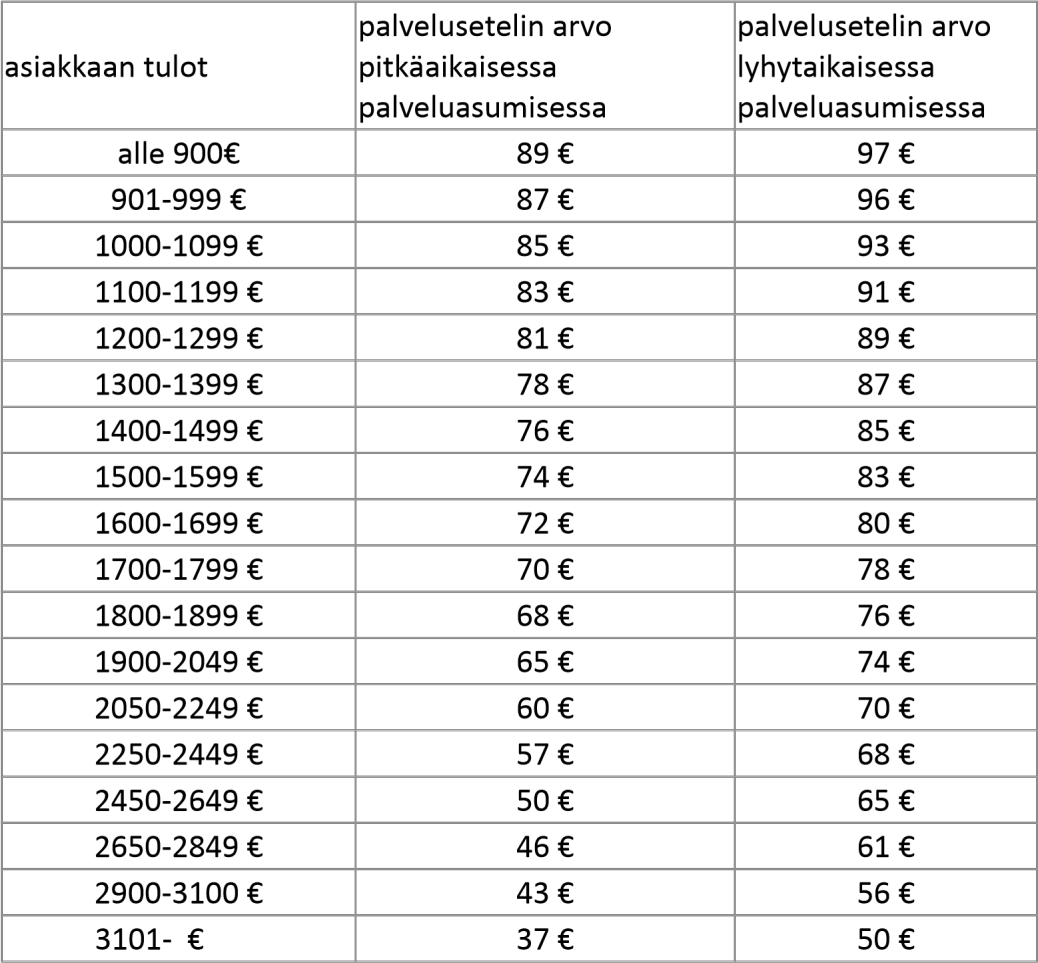 12 Perhehoidon palkkiot ja korvauksetPerhehoidon palkkiot ja korvauksetPerhehoidon palkkiot ja korvaukset muuttuvat 1.1.2021 lukien. Perhehoitoa voidaan järjestää vanhuspalveluissa, lastensuojelussa tai kehitysvammahuollossa.Perhehoidon hoitopalkkioHoitopalkkion vähimmäismäärä nousee 826,90 euroon. Perhehoitolain (263/2015) 16 §:n mukaisen hoitopalkkion vähimmäismäärä nousee perhehoidossa olevaa henkilöä kohden 826,90 euroon kalenterikuukaudessa 1.1.2021 lukien.Hoitopalkkioiden määrää tarkistetaan kalenterivuosittain työntekijän eläkelain (395/2006) 96 §:ssä tarkoitetulla palkkakertoimella. Vuodelle 2021 vahvistettu palkkakerroin on 1,465 jolloin vähimmäismääräiset hoitopalkkiot nousevat 1.1.2021 lukien vuoden 2020 tasosta 1,31 prosenttia.Kunnat voivat maksaa myös 826,90 euron vähimmäismäärää suurempia hoitopalkkioita. Hoitopalkkio voidaan erityisestä syystä sopia maksettavaksi säädettyä vähimmäismäärää pienempänä.Jos hoitopalkkio on sovittu toimeksiantosopimuksessa vähimmäismäärää suuremmaksi tai pienemmäksi, korotetaan hoitopalkkiota indeksitarkistuksen johdosta 1.1.2021 lukien 1,31 prosenttia.Kulukorvaus ja käynnistämiskorvausPerhehoitajille maksettavia kulukorvauksia ja käynnistämiskorvauksia tulee perhehoitolain 19 §:n mukaan tarkistaa kalenterivuosittain vuoden alusta elinkustannusindeksin (lokakuu 1951=100) edellisen vuoden lokakuun vuosimuutoksen mukaisesti. Elinkustannusindeksin pisteluku lokakuussa 2019 se oli 1975 ja lokakuussa 2020 se oli 1979. Indeksin pisteluku on noussut noin 0,20 prosenttia. Perhehoitolain mukaisten korvausten vähimmäismäärää tulee nyt tarkistaa elinkustannusindeksin muutosta vastaavasti. Perhehoitolain 17 §:n mukaisen kulukorvauksen vähimmäismäärä on 1.1.2021 alkaen 424,16 euroa. Myös muita kuin vähimmäismääräisiä kulukorvauksia tulee tarkistaa elinkustannusindeksin pisteluvun muutosta vastaavasti 1.1.2021 alkaen. Myös perhehoitolain 18 §:n mukaisen käynnistämiskorvauksen enimmäismäärää tulee tarkistaa elinkustannusindeksin pisteluvun muutosta vastaavasti. Käynnistämiskorvauksen enimmäismäärä on 1.1.2021 alkaen 3012,25 euroa perhehoidossa olevaa henkilöä kohti.Perhehoitajien hoitopalkkiota korotetaan 1,31% vanhuspalveluissa, lastensuojelussa ja kehitysvammahuollossa 1.1.2021 alkaen sosiaali- ja terveysministeriön ohjeistuksen mukaisesti.Perhehoitajien kulukorvausta ja käynnistämiskorvausta nostetaan 1,31% vanhuspalveluissa, lastensuojelussa ja kehitysvammahuollossa 1.1.2021 alkaen sosiaali – ja terveysministeriön ohjeistuksen mukaisesti. Kehitysvammaistenhoidon ja vanhushoidon palkkiot ovat 1.1.2021 lähtien seuraavat.Hoitopalkkio				64,47 €/vrkkulukorvaus 				20,92 €/vrk	käynnistämiskorvaus			3012,39 €/kk		Lastensuojelun perhehoitoPerushoitopalkkio perhehoidossa, pitkäaikainen perhehoito. Perushoitopalkkio on perhehoitolain mukainen vähimmäismäärä (korotus 1,31%).I KulukorvausKulukorvaus sisältää lapselle kuukausittain annettavan käyttövaran (korotus 0,2%). Käynnistämiskorvauksena maksetaan enintään 3012,39 €, kuitenkin tapauskohtaisesti harkiten. Mikäli lapsi/nuori on perhehoidossa vain lyhyen ajanjakson, tulee käynnistämiskorvauksen takaisinperintää harkita. Mikäli muualla asuva nuori tai jälkihuoltonuori hakee itse toimeentulotukea, kulukorvaus hoitajalle maksetaan vain niiden vuorokausien mukaan, mitä nuori on kotona. Hoitaja saa Kelan maksaman lapsilisän.Jos lapsi on perhekotisijoituksessa, peritään kaikki lapsen etuudet ja lapsilisä hoidon korvaukseksi.Hoito tukiperheessä (korotus edellisvuoteen 1,31%)Hoitopalkkio 		23,08 € /lapsi /pvErityistä hoitoa vaativan lapsen hoitopalkkio 32,05 € /lapsi /pv   Hoitopalkkion määrä on tarkistettava kalenterivuosittain työntekijän eläkelain (395/2006) 96§ tarkoitetulla palkkakertoimella.		Kulukorvaus 	19,43€ (korotus edellisvuoteen 1,31%)Matkakorvaus lapsen/lasten hausta ja viemisestä erikseen sovitusti 0,25 €/kmVakuutuksetToimeksiantosopimuksen allekirjoittaneet perhehoitajat sekä sijoitetut lapset ovat vakuutettuja Siikalatvan kunnan puolesta. Perhehoitaja voi halutessaan ottaa lapselle lisätapaturmavakuutuksen. Lisäksi Siikalatvan kunta on vakuuttanut tukiperhehoitajat ja tukiperhelapsen tapaturmavakuutuksella silloin, kun lapsi on hoidettavana tukiperheessä. Perhehoitajan oikeus vapaaseenPerhehoitolain 13 § 1 momentin mukaisesti perhehoitajalla on oikeus vapaaseen, jonka pituus on kaksi arkipäivää/kk tai 24 päivää/lomavuosi. Ensisijaisesti vapaat tulisi pitää vapaapäivinä.Pitämättömät lomapäivät voidaan maksaa rahana. Korvaus enimmillään 24:sta pitämättömästä lomapäivästä on yhden kuukauden hoitopalkkio ja kulukorvaus. Lomakauden 1.4-31.3) ajalta pitämättömät lomat tulee ilmoittaa lomakkeella 31.5. mennessä sosiaalitoimelle/ Mehiläinen terveyspalvelut Oy:n ryhmittymän määrittämälle taholle.Kehitysvammaisten perhehoidossa sovelletaan vanhustenhuollon ja lastensuojelun perhehoidon ohjeistusta. 13 Perhehoidon asiakasmaksut 13.1 Jatkuvan perhehoidon asiakasmaksuJatkuvassa perhehoidossa noudatetaan kulloinkin voimassa olevaa pitkäaikaisen laitoshoidon asiakasmaksutaksaa (Laki sosiaali- ja terveydenhuollon asiakasmaksuista 3.8.1992/734).Jatkuvan perhehoidon asiakkaalta perittävä kuukausimaksu määräytyy hänen maksukykynsä mukaan ja voi olla enintään 85 % perhehoidossa olevan nettokuukausituloista.Jos jatkuvassa perhehoidossa oleva on välittömästi ennen perhehoidon alkamista elänyt yhteistaloudessa avioliitossa tai avioliitonomaisissa olosuhteissa ja hänen kuukausitulonsa ovat suuremmat kuin puolison kuukausitulot, maksu määräytyy puolisojen yhteenlaskettujen kuukausitulojen perusteella. Perhehoidossa olevalta perittävä maksu voi tällöin olla enintään 42,5 prosenttia edellä mainituin perustein yhteenlasketuista nettokuukausituloista.Jos jatkuvassa perhehoidossa olevan asiakkaan puoliso on myös jatkuvassa perhehoidossa tai pitkäaikaisessa laitoshoidossa, peritään perhehoidon asiakkaalta kuukausimaksua hänen maksukykynsä mukaan kuitenkin enintään 85 % nettokuukausituloista.Asiakkaalle on jätettävä käyttövaroiksi vähintään 15 prosenttia nettotuloista, kuitenkin vähintään 110 €.Perhehoidon asiakasmaksuun/palveluun sisältyy tarvittaessa asiakkaan hoito- ja palvelusuunnitelman mukaiset kotihoidon käynnit sekä reseptiin perustuvat lääkemenot.Perhehoidossa olevalta asiakkaalta ei peritä päällekkäin muita tarveharkintaan perustuvia avohoidon tukipalvelumaksuja, kuten päivätoiminnan maksua tai turvapuhelinmaksua.Perhehoidossa oleva asiakas maksaa terveydenhuoltomenonsa (mm. sairaalahoito, kuntoutus, ambulanssikyydit) itse.Perhehoidon asiakas on oikeutettu saamaan hoitotarvikejakelun tarvikkeita hoitotarvikejakelun ohjeen mukaan.Jatkuvan perhehoidon asiakasmaksun periminen asiakkaan poissaolon ajalta(Asetus sosiaali- ja terveydenhuollon asiakasmaksuista 9.10.1992/912) - perhehoidon keskeytyessä asiakkaan kotiloman vuoksi palvelumaksut keskeytetään lähtö- ja tulopäivää lukuun ottamatta.Perhehoidon keskeytyessä asiakkaan tai perhehoitajan sairastumisen tai perhehoitajan vapaan vuoksi ja asiakas siirtyy väliaikaisesti laitoshoitoon tai palveluasumiseen ei poissaoloajalta peritä perhehoidon asiakasmaksua (lähtöpäivää ei myöskään laskuteta)13.2 Lyhytaikaisen ja osavuorokautisen perhehoidon asiakasmaksuLyhytaikaisesta perhehoidosta asiakasmaksu peritään toteutuneilta perhehoidon käyttöpäiviltä.Lyhytaikainen perhehoito	37,00 €/vrkMikäli lyhytaikaisen perhehoidon perusteena on omaishoitajan lakisääteisen vapaan ajaksi järjestettävä palvelu, peritään asiakkaalta laissa sosiaali- ja terveydenhuollon asiakasmaksuista 3.8.1992/ 734 § 6b määritelty asiakasmaksu.Lyhytaikaiseen perhehoitoon tulopäivä ja perhehoidosta lähtöpäivä katsotaan perhehoitopäiviksi. Poikkeuksena jos asiakas siirtyy lyhytaikaisesta perhehoidosta suoraan laitoshoitoon tai palveluasumiseen, ei lyhytaikaisen perhehoidon asiakasmaksua peritä lähtöpäivältä.Osavuorokautinen perhehoito, alle 8 h		23,00 €/päivä13.3 Tilapäisen perhehoidon palkkiot omaishoitajan vapaapäivän järjestämisestäOmaishoitajan vapaapäivän aikaisena hoitojärjestelynä (laki omaishoidon tuesta 4§) voidaan vaihtoehtoisesti erityistapauksissa järjestää hoidettavalla tilapäistä perhehoitoa.Tilapäisen perhehoidon palkkiot tarkistetaan vuosittain perhehoitajalain (312/1992) 2 §:n mukaisella työntekijän eläkelain palkkakertoimella. Vuodella 2021 vahvistettu palkkakerroin on 1,465, jolloin muut kuin vähimmäismääräiset hoitopalkkiot nousevat 1.1.2021 alkaen noin 1,31 %.	Asiakasryhmä /			Hoitopalkkio	Kelan hoitotuki	Perushoitotuki / vammaistuki 	30,62 €/vrk	Korotettu hoitotuki / vammaistuki	52,63 €/vrk	Erityis-hoito-/vammaistuki		61,25 €/vrk14 Rantsilan tukikeskuksen palvelumaksut lounas				5,70 €aamupala			2,60 €aamupala + lounas		7,30 €vuokra (ei sis. vesi-sähkö)	6,32 €/m2Vuokraa korotetaan vuosittain huhtikuussa elinkustannusindeksin mukaisesti.15 Kehitysvammahuollon asiakasmaksutTilapäinen perhehoitoKehitysvammaisten tilapäisestä perhehoidosta asiakkaalta perittävä ylläpitomaksu määräytyy kunnanhallituksen voimassaolevan päätöksen mukaisesti.Jatkuva perhehoitoKriteerit vanhustenhuollon jatkuvan perhehoidon mukaisesti.Kehitysvammayksiköiden vuokrat Siikalatva (vuokrien korotus 2021 kelarajan mukaisesti.Omakoti Mesikki Rantsila	Vuokra 1.10.2017 alkaen 534,58 € /kk 	Ylläpitomaksu			2,07 €/pvJokitörmän asuntola Rantsila Vuokra 1.10.2017 alkaen 443€/kk + vesi ja sähkö 20,68 €/kk 471€/kk + vesi ja sähkö 20,68 €/kk Kehitysvammahuollon ateriamaksut Asumispalvelut ateriapäivä 16,96 € (aamupala, päiväkahvi ja iltapala tehdään  yksikössä itse).Ateriat yksittäin ostettunaAamupala 	3,67 €Lounas		5,51 €Välipala	1,84 €Päivällinen	5,51 €iltapala		1,84 €Tilapäishoidon ylläpitomaksu	Tilapäishoito ylläpitomaksu 		20,68 € /vrk	Alle 10 h, sisältää aterian		11,79 €Työtoimintojen ateriamaksutAteriamaksu (lounas ja kahvi) 7,24€Omaishoidon tuen piiriin kuuluvatOmaishoidon tuen piiriin kuuluvilta asiakkailta perittävä ylläpitomaksu on 11,40 €/vrk omaishoitajan vapaapäivien (3 vrk/kk) osalta.Koivulehdon työtoiminnan pesulahinnat (sis alv. 24%)16 Lastensuojelun asiakasmaksut Lastensuojelulaissa tarkoitettu lasten ja nuorten huolto on maksutonta lukuun ottamatta laitoshuoltoa.  Maksua voidaan periä lastensuojelulain mukaisena avohuollon tukitoimena, sijaishuoltona tai jälkihuoltona järjestetystäperhehoidosta,laitoshuollosta taiasumispalveluista.Kunta perii hoidon korvauksena lapsen etuudet Kelasta: perhe-eläkkeen, hoitotuen, vammaistuen, elatusavun ja elatustuen. Lsl 19§, asiakasmaksuL 7§, 14§. Näistä perityistä etuisuuksista kertyy lapselle itsenäistymisvaroja 40%. (LsL 77§).Lapsen tai nuoren tuloista perittävä maksu voi olla vuonna 2021 enintään 1835,20 euroa kuukaudessa. Perittävä maksu ei saa kuitenkaan ylittää palvelun tuottamisesta aiheutuvia kustannuksia. Jos maksu peritään vanhemmilta, se jaetaan heidän maksukykynsä mukaan.16.1 Lastensuojelun itsenäistymisvarat Jollei lapsella tai nuorella ole sosiaali- ja terveydenhuollon asiakasmaksuista annetun lain 14 §:ssä tarkoitettuja tuloja, korvauksia tai saamisia, taikka jos ne ovat riittämättömät, sosiaalihuollosta vastaavan toimielimen on tuettava sijoituksen päättyessä itsenäistymässä olevaa nuorta asumiseen, koulutukseen ja muuhun itsenäistymiseen liittyvissä menoissa tarpeellisilla itsenäistymisvaroilla. Sosiaalihuollosta vastaavalla toimielimellä on oikeus päättää itsenäistymisvarojen maksamisen ajankohdasta. Lähtökohtaisesti itsenäistymisvarat on annettava lapselle tai itsenäistymässä olevalle nuorelle jälkihuollon päättyessä taikka lapsen tai nuoren itsenäistymisen tukemiseen tai turvaamiseen liittyvästä erityisestä syystä viimeistään hänen täyttäessään 21 vuotta (LSL 77 §).Itsenäistymisvarojen määrää ei ole säädöksissä säädetty. Lastensuojelun tsenäistymisvarojen määrä määräytyy Siikalatvalla (kunnanhallitus § 41, 27.2.17) sijoituksen keston mukaan seuraavasti Sijoituksen kesto 			I t s e n ä i s t y m i s v a r o j e n vähimmäismäärä 6 kk -12 kk 					530 €1 - 2 vuotta 					1.060 €2 - 4 vuotta 					1.560 €4 vuotta tai enemmän 				1.910 €17 Terveyskeskuksen avohoidon maksut Hoitajakäynti 13€/kerta18 -vuotta täyttäneiltäsairaanhoidollisilta yksilökäynneiltä (ei ryhmäkäynneiltä) korkeintaan viisi kertaa kalenterivuoden aikana.kaikista päivystyksellisistä hoitajakäynneistäjos lääkärinkäynti on samana päivänä, laskutetaan vain lääkärissä käynti.ei psykiatrisen sairaanhoitajan käynneistätyöttömien terveystarkastus maksutonei peruuttamattomista käynneistäei sotiemme vereraaneiltaTerveyskeskuksen avosairaanhoidon lääkäripalvelumaksu 20,60€/kerta 18-vuotta täyttäneiltä	käynti terveyskeskuksessa lääkärin vastaanotolla 20,60 €, maksu peritään enintään kolmelta kerralta/kalenterivuosimaksua ei peritä rintamamiestunnuksen omaavilta rintamaveteraaneiltamaksua ei peritä raskauden ehkäisyneuvontaan liittyvästä lääkärissäkäynnistätyöttömien terveystarkastus on maksuton, jatkokäynnit maksullisiamaksua ei peritä myöskään koulutapaturmissa, humalatilatutkimuksissa, isyystutkimuksissa eikä vanhainkotien /palvelutalojen asukkailta, jotka maksavat asiakasmaksuasetuksen (912 ja 1648/92) 12 tai 15 §:n mukaista kunnallista laitoshoidon maksua.ErikoislääkäritErikoislääkärikäynneistä lähetteellä veloitetaan 39,00€/kerralta Siikalatva/Oulun Mehiläinen. Kerryttää vuotuista maksukattoa. Peritään myös alaikäisiltä.EtävastaanottoErikoislääkärinvastaanottomaksu on 39,00€ / vastaanotto ja 	käyntimaksu peritään myös alaikäisiltä. Lääkärin ja hoitajan vastaanottomaksu 20,60 € / 13,00 €. Yhdessä terveyskeskuksessa maksu voidaan periä enintään kolme kertaa vuodessa ja hoitajalta 5 kertaa kalenterivuodessa ja etävastaanoton ja normaalin vastaanoton käyntikerrat lasketaan yhteen. KotisairaalaEi kerrytä maksukattoa. Sairaanhoitajan käynti 12,00€/käynti. Jos käyntejä on kolme tai useampia vuorokaudessa, peritään vuorokausimaksu 25,00€/vuorokausi. Kotisairaalatoiminnan fysio- tai toimintaterapia veloitetaan avosairaanhoidon hinnaston mukaisesti, hinta 11,40€Kotisairaalan potilailta peritään yllä olevan mukaan maksu, vaikka hän olisi säännöllisen kotihoidon tai asumispalvelun piirissä (pois lukien laitoshoito). Asiakas kustantaa peruslääkkeet ja perushoitotarvikkeet itse. I.v. ja i.m. lääkkeet sekä erityishoitotarvikkeet (esim. VAC) potilas saa kotisairaalan kautta.PäiväsairaalaVuodeosastolla ja vastaanotolla annettavat antibioottitiputukset, asiakas maksaa päiväsairaalan vuorokausimaksun 22,50€/päiväFysioterapiaterveyskeskuksessa annettu yksilökohtainen fysioterapia hoitokerralta	11,40 €ohjattu ryhmä (fysioterapia, kuntosali)	2,60 €ohjattu allasryhmä	5,10 €Kuntoutusyksikkö Villiinan fysioterapiakäynnit ovat asiakkaille maksuttomia, fysioterapia sisältyy vuorokausihintaan.Fysioterapia on maksutonta niille säännöllisen kotihoidon asiakkaille, joille on laadittu kuntoutussuunnitelma ja hoitosuunnitelmaan on kirjattu fysioterapian sisältyvän asiakkaan hoitomaksuun. Fysioterapian kotikäynnit 11,40€/krt (asiakasmaksuhinnastossa: fysioterapeutin suorittama kotikäynti)SarjahoitoSarjahoitomaksu peritään enintään 45kertaa/vuodessa.Hoito voi olla mm. fysioterapiaa, jatkuvaa dialyysihoitoa, lääkinnällistä kuntoutusta, hyposensibilisaatio-, puhe- ja äänihäiriö-, säde- ja sytostaattihoitoa tai muuta vastaavaa hoitoa.Muu vastaava hoito arvioidaan yksinomaan sen perusteella, onko annettava hoito toistuvaa ja säännöllistä.  Se voi olla myös esim. hoitajan antamaa haavanhoitoa tai antibioottihoitoa taikka suonen ja nivelen sisäistä hoitoaKotona annettu lääkinnällinen kuntoutus; lymfa-, puhe-, toiminta- ja fysioterapia 18-vuotta täyttäneiltä. Terveyskeskuksessa suoritettu lääkinnällinen kuntoutus on asiakkaalle maksutonta.Röntgen-kuvien polttaminen CD-levylle				9,00€Kuvantamistutkimuksetyksityislääkärin lähetteellä tehtävistä kuvantamistutkimuksista peritään Kelan voimassa olevan   korvaustaksan mukainen hintaMuut vastaanottomaksutSUP – hoito / kerta (yli 18 -vuotiailta)			7€Jalkaterapeutin palvelut						Omavastuuosuus/käynti					24€peruuttamaton aika						24€ApuvälineetTerveydenhuoltolain 29 §:ssä tarkoitetun lääkinnällisen kuntoutuksen apuvälineet sekä niiden sovitus, tarpeellinen uusiminen ja huolto ovat maksuttomia, paitsi silloin, kun apuvälineen tarve aiheutuu työtapaturma- ja ammattitautilain (459/2015), maatalousyrittäjien tapaturmavakuutuslain (1026/1981), sotilasvammalain (404/1948), liikennevakuutuslain (279/1959), potilasvahinkolain (585/1986) tai näitä vastaavan aikaisemman lain mukaan korvattavasta vahingosta tai ammattitaudistaApuvälineen käyttäjän vastuu käyttää apuvälinettä käyttöohjeissa tai käytönopetuksessa annettujen ohjeiden mukaisesti apuvälineen päivittäinen puhdistus ja ylläpito palauttaa apuväline puhdistettuna, kun käyttötarvetta ei enää ole tai lainausaika päättyy ottaa yhteyttä apuvälineen luovuttavaan tahoon apuvälineen käyttöön liittyvissä kysymyksissä tai kun apuvälineessä on huolto- /korjaustarvetta. Jos apuväline on vahingoittunut tai hävinnyt asiakkaan käyttöohjeiden vastaisen käytön tai ilmeisen huolimattomuuden vuoksi, voidaan periä asiakkaalta uuden apuvälineen hankkimisesta aiheutuvat kulut tai vahingoittuneen apuvälineen korjaamisesta aiheutuvat kulut enintään todellisten kustannusten mukaisina. Kulut voidaan periä myös alle 18-vuotiaalta asiakkaalta.Apuvälineiden kuljetuksista syntyvät kustannukset Apuvälineen kuljetus on ensisijaisesti asiakkaan vastuulla. Kooltaan suurien ja painavien apuvälineiden (esim. kotihoitosänky, sähköpyörätuoli) kuljetuksesta vastaa terveydenhuolto osana apuvälinepalvelua. Kuljetuksesta sovitaan aina erikseen apuvälineen luovutuksen yhteydessä. Asiakkaan kustannusvastuulla on muuttoon liittyvät apuvälineiden kuljetukset. Asiakkaan halutessa, apuvälinekuljetuksen voi tilata Apuvälinelainaamosta:kuljetusmatka 0-15 km hinta 30,00€kuljetusmatka yli 16 km hinta 50,00€SiirtokuljetuksetTerveydenhuoltolaissa pääsääntönä on, että potilaan kotikunta on vastuussa potilaan hoidosta aiheutuneista kustannuksista. Näitä kustannuksia ovat myös potilaan sairaalasiirroista aiheutuneet kustannukset.Potilaan kotikunnalta laskutetaan toteutuneiden kustannusten mukainen määrä, lisättynä käsittelymaksulla 10,00€/laskutustapahtumaUlkomaalainen asiakasHenkilö, joka on vakuutettu EU/ETA-alueella ja osoittaa kuulumisensa kotivaltionsa sosiaalivakuutusjärjestelmän näyttämällä eurooppalaisen sairaanhoitokortin tai E111-lomakkeen. Jos henkilöllä on eurooppalainen sairaanhoitokortti, hän maksaa hoidostaan samat maksut kuin Suomessa kotipaikan omaava henkilö. Jos henkilöllä ei ole eurooppalaista sairaanhoitokorttia tai jos henkilö tulee valtiosta, jonka kanssa Suomella ei ole sosiaaliturvasopimusta, eikä henkilöllä ole kotikuntaa missään Suomen kunnassa, häneltä peritään kiireellisestä hoidosta aiheutuneiden kustannusten mukainen maksu asiakasmaksuna asiakasmaksulain 13 §:n ja -asetuksen 24 §:n nojalla.Potilasasiakirjoista perittävät maksut Vakuutusyhtiöiden ja muiden sidosryhmien pyytämät asiakirjapyynnöt esim. potilaskertomukset, hinta 35,00€/pyyntö (työaikaa alle 2h). Vaativat yli 2 h aikaa vievät asiakirjahaut 75,00€/pyyntö.18 Yhteispäivystys alle 18-vuotiailta ei peritä asiakasmaksuaklo 8 -20 yli 18 -vuotialta peritään käyntimaksu 20,60 € klo 20-08 sekä viikonloppuisin ja juhlapyhinä	41,20 € (siltä osin kuin Oas/Osyp ei maksua peri)19 Todistusmaksut	suppea todistukset tai lausunnot eri tarkoituksia varten				39€Suppeat todistukset tai lausunnot eri tarkoituksia varten Armeijan todistus C-todistus hoitotuen/vammaistuen hakemista varten T-todistus (todistus terveydentilasta ilman laboratoriotutkimuksia) Todistus työvoimatoimistoa varten (Te-toimiston pyytämänä asiakkaalle maksuton) Todistus invalidipysäköintikorttia varten Hiv-todistus Muut vapaamuotoiset suppeat lausunnottodistusmaksuluokka I								50,80 €E-todistuksetvakuutusyhtiötä varten laaditut lääkärinlausunnotoikeudelliset lääkärintodistukset/lausunnotB-todistukset eläkettä varten. Ei koske lääkehoidon erityiskorvattavuuden hakemiseksi tarkoitettuja Btodistuksiavapaa-ajan	harrastuksia	varten	annettavat lääkärintodistukset ja –lausunnotajokorttitodistukset				61,00 €todistusmaksuluokka II								50,80€Muut B-todistukset. Ei koske lääkehoidon erityiskorvattavuuden hakemiseksi tarkoitettuja B- todistuksiaC-todistuksettodistus näkökyvystämuut lääkärinlausunnottodistusmaksuluokka III								50,80€T-todistuksetMaksua ei saa periä kansanterveystyössä hoitoon liittyvästä todistuksesta   tai lausunnosta.Maksua ei peritä veteraaneilta kuntoutukseen tarvittavasta lääkärintodistuksesta.Laitoshoidon aikana kirjoitettavista lääkärintodistuksista ja -lausunnoista peritään todistusmaksu. Ei koske lääkehoidon erityiskorvattavuuden hakemiseksi tarkoitettuja B-todistuksiaLääkärintodistuksista ja -lausunnoista perityt maksut eivät kerrytä vuotuista maksukattoa.Valmiiksi laadituista todistuksista peritään maksu asiakkaalta, vaikka asiakas peruisi pyynnön. 20 Suun ja hampaiden tutkimus ja hoito Suun ja hampaiden tutkimuksesta ja hoidosta perittävät maksut jakautuvat kultakin käyntikerralta perittävään perusmaksuun sekä erikseen veloitettaviin hoito- ja tutkimusmaksuihin. Hoitokäynnin perusmaksu on porrastettu kolmeen maksuryhmään: suuhygienistin vastaanottokäynnin enimmäisperusmaksu on 	10,20€hammaslääkärin vastaanottokäynnin enimmäisperusmaksu on 	13,10 €erikoishammaslääkärin	vastaanottokäynnin enimmäisperusmaksu on 19,20 €Suun ja hampaiden tutkimuksesta ja hoidosta sekä proteettisista toimenpiteistä peritään maksuasetuksen 9 §:n ja 9a §:n mukaiset enimmäismaksut.Tämän kohdan maksuja ei saa periä alle 18-vuotiailta.Henkilöltä, jolla on rintamasotilastunnus, rintamapalvelustunnus, rintamatunnus tai veteraanitunnus, ei saa periä maksua hampaiden tarkastuksesta, ehkäisevästä hoidosta eikä protetiikkaan liittyvästä kliinisestä työstä.21 Käyttämättä ja peruuttamatta jätetty käyntiaika käyttämättä ja peruuttamatta jätetty, asiakkaan varaama terveyskeskuksen lääkärin ja hammashuollon vastaanottoaika 			50,80 €peritään vain 15 vuotta täyttäneiltämaksua ei saa kuitenkaan periä silloin, kun varatun ajan peruuttamatta jättämiseen on hyväksyttävä syy.Käyttämättä ja peruuttamatta jätetystä palvelusta perittävä maksu ei kerrytä vuotuista maksukattoa. 22 Laitoshoito, terveyskeskuksen vuodeosastohoito Lyhytaikainen laitoshoito hoitopäivämaksu/hoitopäivä (myös laitokseen tulopäivä sekä lähtöpäivä)	48,90€  tai ylläpitomaksu maksukaton täyttymisen jälkeen 				22,50€maksua ei	saa periä terveyskeskuksessa alle 18-vuotiaalta	siltä	osin	kuin hoitopäiviä on kalenterivuodessa kertynyt yli seitsemän.Päivä- ja yöhoidon maksupäivä- ja yöhoidon maksu suonen- ja nivelen sisäisestä lääkehoidosta 22,50€/vrkKuntoutushoidon maksut vammaiselle henkilölle annettu lääkinnällinen kuntoutus laitoshoitona tai kehitysvammaistenerityishuoltona annettu kuntoutushoito hoito- päivältä 16,90€maksua ei saa periä alle 18-vuotiaalta terveyskeskuksessa tai sairaalassa taikka sen toimintayksikössä siltä osin kuin hoitopäiviä on kalenterivuodessa kertynyt yli seitsemän.Pitkäaikainen laitoshoito Pitkäaikaisesta laitoshoidosta perittävä maksu on 85 % hoidettavan nettotuloista. Jos hoidettava on välittömästi ennen laitoshoidon alkamista elänyt yhteistaloudessa avio/avoliitossa ja hänen kuukausitulonsa ovat suuremmat kuin kotiin jäävän puolison kuukausitulot, on pitkäaikaisen laitoshoidon maksu 42,5 % puolisoiden yhteenlasketuista tuloista. Asiakkaan henkilökohtaiseen käyttöön on jäätävä vähintään 108 € kuukaudessa. Pitkäaikaisen laitoshoidon maksu ei kerrytä vuotuista maksukattoa.23 Ulkopaikkakuntalaisten maksut Alla olevassa taulukossa tummennettu rivi on vuoden 2021 hinta. 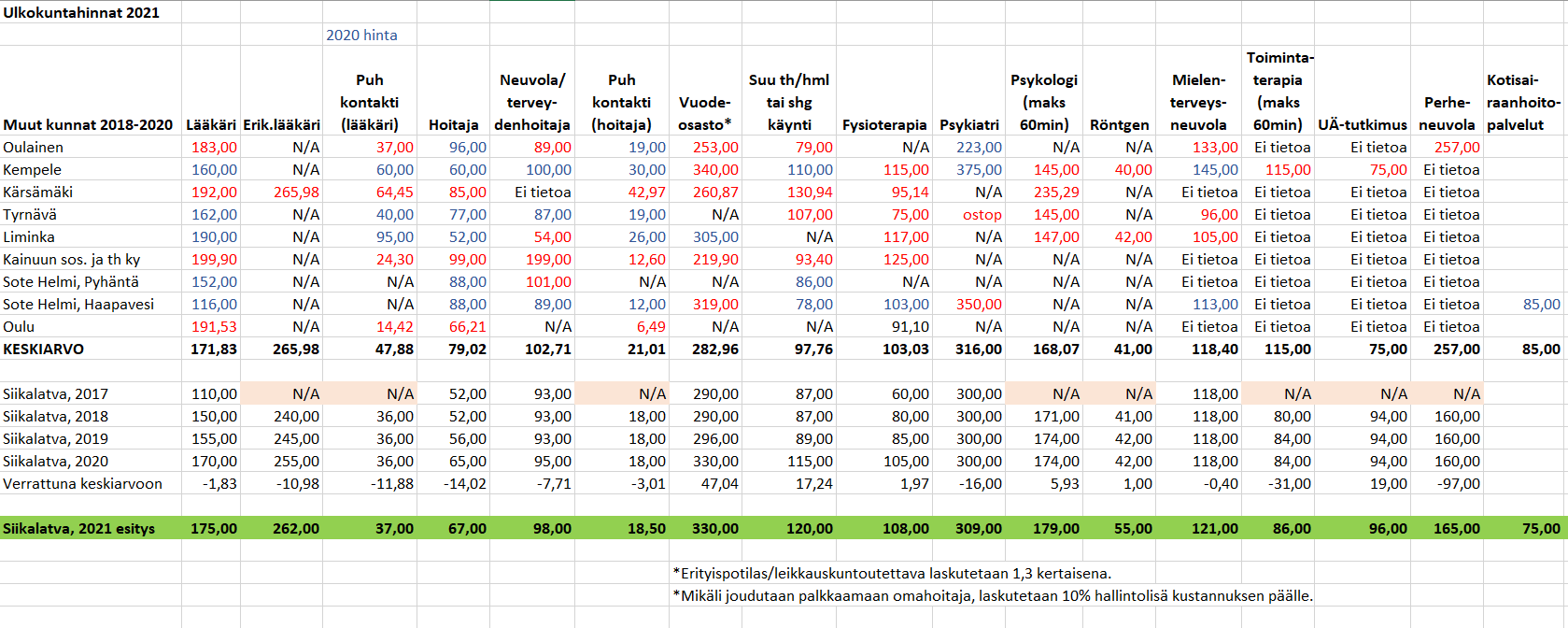 Perheen kokoTulorajaMaksuprosentti, kun tuntimäärä 1-15h/kkMaksuprosentti, kun tuntimäärä yli 15h/kk1588 €27 %35 %21084 €17 %22 %31701 €14 %18 %42103 €11 %15 %52546 €9 %13 %62924 €8 %11 %1	58835 %2	108422 %3	170118 %4	210315 %5	254613 %6	292411 %Perushoitopalkkio826,90 €Erityishoitopalkkio I + 20%992,28 €Huomattavasti vaativa hoitoErityishoitopalkkio II + 50%1240,35 €Hoidettava saa perusvammaistukea tai korotettua vammaistukeaErityishoitopalkkio III + 90 %1571,11 €Hoidettava saa ylintä vammaistukeaAlle 18-vuotias nuori, joka ei asu kotona, palkkio on 50 % maksetusta hoitopalkkiosta413,45 €496,14 € 620,18 €785,56 €Huomattavan vaativa hoitoHoidettava saa perusvammaistukea tai korotettua vammaistukeaHoidettava saa ylintä vammaistukeaYli 18-vuotias nuori, joka ei asu kotona, mutta käy kotona säännöllisesti esim. viikonloppuisin. Palkkio on 40% maksetusta hoitopalkkiosta.330,76 €396,91 €496,14 €628,44 €Huomattavasti vaativa hoitoHoidettava saa perusvammaistukea tai korotettua vammaistukeaHoidettava saa ylintä vammaistukea0-6 v424,16 €15 €7-11 v476,45 €23 €12 -15 v539,47 €35 €16 – 18 v622,18 €60 €18- 21 vNuori, joka asuu kotona, maksetaan 50% korkeimmasta kulukorvauksesta eli 311,09 €.Nuori, joka ei asu kotona, mutta käy säännöllisesti kotona viikonloppuisin, maksetaan 40% korkeimmasta kulukorvauksesta eli 248,98 €. 70 € hinta v. 2019 hinta v. 2019hinta v. 2020 alk.hinta v. 2020 alk.-          Valko- ja kirjopyykki 3,25€/kg1,90€/kg3,36€/kg1,96€/kg-          Työvaatteet alv 0  1,10€/kpl1,14€/kg-          Peitot ja tyynyt alv 03,80€/kpl3,93€/kpl-          Siikalatvan yksiköiltä2,30€/kg2,38€/kg-          Työvaatteet1,35€/kpl1,40€/kpl-          Infektio/ulostepyykki3,20€/kg3,31€/kg